                                          ABC School Principal Advisory Council Agenda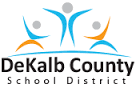 	          September 1, 2018	          6:00pm-7:30pm          Media Center6:00pm-6:05pm		Attendance/Establishment of QuorumDCSD Vision/MissionThe vision of the DeKalb County School District is to inspire our community of learners to achieve educational excellence.  Our mission is to ensure student success, leading to higher education, work, and life-long learning.  6:05pm-6:25pm		Public CommentFor members of the public wishing to provide comment, there is time allotted on the agenda from 6:05p.m.–6:25 p.m.  Each member of the public will have 2 minutes to speak. 6:25pm-6:45pm		Action ItemsApproval of AgendaApproval of Minutes from Previous PAC MeetingApproval of New Community Members (terms end 9/30/19)Selection of 2018-2019 Principal Advisory Council OfficersEstablishment of Standing and Ad Hoc Committees6:45pm-7:15pm		Discussion ItemsReview 2018-2019 CSIP and Monitoring Process				Plan for 2018-2019 Title I Stakeholder Engagement MeetingsSet 2018-2019 Principal Advisory Council Meeting ScheduleFall 2018 PAC Elections GOTV PlanningReview Spring 2018 Cross-Council Self-Assessment Results7:15pm-7:25pm		Information ItemsPrincipal’s Report on 10-Day Count (Enrollment) 2018-2019 Compliance Checklist2018 Principal Advisory Council Chair Reception with Dr. GreenCommunity Engagement in District Strategic Planning7:25pm-7:30pm		AdjournmentDevelop Agenda for Next MeetingNext Meeting Date/Time: November 1, 2018 (6:00pm)**Email Final Agenda and Summary of Actions to Webmaster          ABC School Principal Advisory Council Agenda	          November 1, 2018	          6:00pm-7:30pm          Media Center6:00pm-6:05pm		Attendance/Establishment of QuorumDCSD Vision/MissionThe vision of the DeKalb County School District is to inspire our community of learners to achieve educational excellence.  Our mission is to ensure student success, leading to higher education, work, and life-long learning.  6:05pm-6:25pm		Public CommentFor members of the public wishing to provide comment, there is time allotted on the agenda from 6:05p.m.–6:25 p.m.  Each member of the public will have 2 minutes to speak. 6:25pm-6:45pm		Action ItemsApproval of AgendaApproval of Minutes from Previous PAC Meeting6:45pm-7:15pm		Discussion Items				Continuous School Improvement Plan Monitoring Cycle 1Prepare for Mid-Year Open Meetings Compliance CheckpointTitle I Update/Debrief Community MeetingStanding and Ad Hoc Committee Reports7:15pm-7:25pm		Information ItemsMrs. A. Teacher’s Report on CSIP InitiativesDebrief Fall 2018 Cross-Council Meeting7:25pm-7:30pm		AdjournmentDevelop Agenda for Next MeetingNext Meeting Date/Time: March 1, 2019 (6:00pm)**Email Final Agenda, Summary of Actions, and Approved Minutes to Webmaster          ABC School Principal Advisory Council Agenda	          March 1, 2019	          6:00pm-7:30pm          Media Center6:00pm-6:05pm		Attendance/Establishment of QuorumDCSD Vision/MissionThe vision of the DeKalb County School District is to inspire our community of learners to achieve educational excellence.  Our mission is to ensure student success, leading to higher education, work, and life-long learning.  6:05pm-6:25pm		Public CommentFor members of the public wishing to provide comment, there is time allotted on the agenda from 6:05p.m.–6:25 p.m.  Each member of the public will have 2 minutes to speak. 6:25pm-6:45pm		Action ItemsApproval of AgendaApproval of Minutes from Previous PAC Meeting6:45pm-7:15pm		Discussion Items				Continuous School Improvement Plan Monitoring Cycle 2Fall 2019 PAC Elections Timeline/Info. SessionStanding and Ad Hoc Committee Reports7:15pm-7:25pm		Information ItemsPrincipal’s Review of SY19-20 BudgetDeadline to Complete Council Self-AssessmentDebrief Spring 2019 Cross-Council Meeting7:25pm-7:30pm		AdjournmentDevelop Agenda for Next MeetingNext Meeting Date/Time: May 1, 2019 (6:00pm)**Email Final Agenda, Summary of Actions, and Approved Minutes to Webmaster          ABC School Principal Advisory Council Agenda	          May 1, 2019	          6:00pm-7:30pm          Media Center6:00pm-6:05pm		Attendance/Establishment of QuorumDCSD Vision/MissionThe vision of the DeKalb County School District is to inspire our community of learners to achieve educational excellence.  Our mission is to ensure student success, leading to higher education, work, and life-long learning.  6:05pm-6:25pm		Public CommentFor members of the public wishing to provide comment, there is time allotted on the agenda from 6:05p.m.–6:25 p.m.  Each member of the public will have 2 minutes to speak. 6:25pm-6:45pm		Action ItemsApproval of AgendaApproval of Minutes from Previous PAC Meeting6:45pm-7:15pm		Discussion ItemsMr. B. Teacher’s Report on CSIP Initiatives Review Draft 2019-2020 CSIPFall 2019 PAC Elections PlanningStanding and Ad Hoc Committee Reports7:15pm-7:25pm		Information ItemsPrepare for End-of-Year Compliance Checkpoint7:25pm-7:30pm		AdjournmentDevelop Agenda for Next MeetingNext Meeting Date/Time: August 15, 2019 (6:00pm)**Email Final Agenda, Summary of Actions, and Approved Minutes to Webmaster